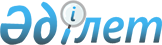 Субсидияланатын өсімдіктерді қорғау құралдары түрлерінің тізбесін және өсімдіктерді қорғау құралдарының 1 бірлікке (литрге, килограмға, грамға, данаға) арналған субсидиялар нормаларын бекіту туралы
					
			Күшін жойған
			
			
		
					Солтүстік Қазақстан облысы әкімдігінің 2017 жылғы 19 шілдедегі № 292 қаулысы. Солтүстік Қазақстан облысының Әділет департаментінде 2017 жылғы 21 шілдеде № 4266 болып тіркелді. Күші жойылды - Солтүстік Қазақстан облысы әкімдігінің 2018 жылғы 16 шілдедегі № 199 қаулысымен
      Ескерту. Күші жойылды - Солтүстік Қазақстан облысы әкімдігінің 16.07.2018 № 199 (алғашқы ресми жарияланған күнінен бастап қолданысқа енгізіледі) қаулысымен.
       "Өсімдіктерді қорғау мақсатында ауыл шаруашылығы дақылдарын өңдеуге арналған гербицидтердің, биоагенттердің (энтомофагтардың) және биопрепараттардың құнын субсидиялау қағидаларын бекіту туралы" Қазақстан Республикасы Ауыл шаруашылығы министрінің 2016 жылғы 5 мамырдағы № 204 бұйрығымен (Нормативтік құқықтық актілерді мемлекеттік тіркеу тізілімінде № 13717 болып тіркелді) бекітілген Өсімдіктерді қорғау мақсатында ауыл шаруашылығы дақылдарын өңдеуге арналған гербицидтердің, биоагенттердің (энтомофагтардың) және биопрепараттардың құнын субсидиялау қағидаларының 5-тармағына сәйкес Солтүстік Қазақстан облысының әкімдігі ҚАУЛЫ ЕТЕДІ: 
      1. Субсидияланатын өсімдіктерді қорғау құралдары түрлерінің тізбесі және өсімдіктерді қорғау құралдарының 1 бірлікке (литрге, килограмға, грамға, данаға) арналған субсидиялар нормалары қосымшаға сәйкес бекітілсін.
      2. Осы қаулының орындалуын бақылау "Солтүстік Қазақстан облысы әкімдігінің ауыл шаруашылығы басқармасы" коммуналдық мемлекеттік мекемесіне жүктелсін.
      3. Осы қаулы алғашқы ресми жарияланған күнінен бастап қолданысқа енгізіледі және 2017 жылғы 21 сәуірден бастап туындаған құқықтық қатынастарға таралады.  Субсидияланатын өсімдік қорғау құралдары түрлерінің тізбесі және өсімдік қорғау құралдарының 1 бірлікке (литрге, килограмға, грамға, данаға) арналған субсидиялар нормалары
      Ескерту. Қосымшаға өзгеріс енгізілді - Солтүстік Қазақстан облысы әкімдігінің 06.10.2017 № 389 қаулысымен (алғышқы ресми жарияланған күнінен бастап қолданысқа енгізіледі).
					© 2012. Қазақстан Республикасы Әділет министрлігінің «Қазақстан Республикасының Заңнама және құқықтық ақпарат институты» ШЖҚ РМК
				
      Солтүстік Қазақстан облысының

      әкімі

Қ. Ақсақалов
Солтүстік Қазақстаноблысы әкімдігінің2017 жылғы 19 шілдедегі№ 292 қаулысына қосымша
Р/с № 
Әрекет етуші зат пен гербицидтер тобы

 
Гербицидтің (сол тектестің)

ең төменгі бағасы, теңге
Гербицид

тің (сол тектестің) субсидия

лар нормасы, теңге
2,4-Д + дикамба оксимі
2 087,00
1.
ЧИСТАЛАН 40% эмульсия концентраты
2 087,00
1 043,50
2,4-Д диметиламин тұзы, 720 грамм/литр
1 500,00
2.
ВАЛСАМИН 72% су ерітіндісі
1 500,00
750,00
3.
ДИАМИН 72% су ерітіндісі
1 500,00
750,00
4.
Дикамин Д 72% су ерітіндісі
3 000,00
750,00
5.
ПИЛАР 2,4-Д 72% су ерітіндісі
2 100,00
750,00
6.
Стриг 72 % су ерітіндісі
1 500,00
750,00
7.
ГРЕЙН ЭКСТРА 2,4-Д су ерітіндісі
1 843,00
750,00
8.
ФЛЕКС су ерітіндісі
1 815,00
750,00
9.
2,4-Д БЕРЕКЕ 72% су ерітіндісі
2 810,00
750,00
10.
ДЕЗОРМОН 72% су ерітіндісі
1 900,00
750,00
2,4-Д дихлорфенокси сірке қышқылы, 344 грамм/литр + дикамба, 120 грамм/литр
2 576,00
11.
ФЛЕКС ДУО су ерітіндісі
2 576,00
1 288,00
2-этилгексил эфирі түріндегі 2,4-Д дихлорфенокси сірке қышқылы, 600 грамм/литр
2 150,00
12.
ЭСТЕТ эмульсия концентраты
2 150,00
1 075,00
13.
ГРОЗА 60% эмульсия концентраты
2 616,00
1 075,00
күрделі 2-этилгексил эфирі түріндегі 2,4-Д дихлорфенокси сірке қышқылы, 300 грамм/литр + флорасулам, 5,35 грамм/литр
5 370,00
14.
Ассолюта майлы концентраты
5 370,00
2 685,00
күрделі 2-этилгексил эфирі түріндегі 2,4-Д дихлорфенокси сірке қышқылы, 410 грамм/литр + флорасулам, 7,4 грамм/литр
2 814,00
15.
Балерина суспензиялы эмульсия
4 800,00
1 407,00
16.
ДИСКАТОР эмульсия концентраты
5 845,00
1 407,00
17.
ЭФИР ПРЕМИУМ суспензиялы эмульсия
2 814,00
1 407,00
2-этилгексил эфирі түріндегі 2,4-Д қышқылы, 500 грамм/литр
1 610,00
18.
ЗЕРНОМАКС эмульсия концентраты
2 900,00
805,00
19.
ОКТАПОН экстра эмульсия концентраты
1 610,00
805,00
2-этилгексил эфирі түріндегі 2,4-Д қышқылы, 850 грамм/литр
2 340,00
20.
ЭСКАДРОН 70 эмульсия концентраты
2 450,00
1 170,00
21.
ЭСТЕРОН эмульсия концентраты
2 400,00
1 170,00
22.
ЭФФЕКТ эмульсия концентраты
2 340,00
1 170,00
2-этилгексил эфирі түріндегі 2,4-Д дихлорфенокси сірке қышқылы,

820 грамм/литр
2 600,00
23.
2,4-Д ЭФИРАН 82% су ерітіндісі
2 600,00
1 300,00
2-этилгексил эфирі түріндегі 2,4-Д қышқылы, 905 грамм/литр
2 000,00
24.
ПРОГРЕСС эмульсия концентраты
2 940,00
1 000,00
25.
РОБУСТО СУПЕР эмульсия концентраты
2 000,00
1 000,00
26.
ЭСТЕРОН 600 эмульсия концентраты
3 015,00
1 000,00
27.
ЭФИР ЭКСТРА 905 эмульсия концентраты
2 596,00
1 000,00
2- этилгексил эфирінде клопиралид, 500 грамм/литр
15 800,00
28.
ЭЛЬФ эмульсия концентраты
15 800,00
7 900,00
2-этилгексил эфирі түріндегі 2,4-Д қышқылы, 300 грамм/литр + флорасулам, 3,7 грамм/литр
4 625,00
29.
ПРИМАДОННА суспензиялы эмульсия
4 625,00
2 312,50
2-этилгексил эфирі түріндегі 2,4-Д қышқылы, 420 грамм/литр + этилгексил эфиріндегі дикамба қышқылы, 60 грамм/литр
3 050,00
30.
ЭЛАНТ ПРЕМИУМ эмульсия концентраты
3 050,00
1 525,00
2-этилгексил эфирі түріндегі 2,4-Д қышқылы, 564 грамм/литр
2 700,00
31.
ЭЛАНТ эмульсия концентраты
2 700,00
1 350,00
2-этилгексил эфирі түріндегі 2,4-Д қышқылы, 564 грамм/литр + метсульфурон – метил, 600 грамм/килограмм
2 900,00
32.
ЭЛАМЕТ зауыттық бинарлы қаптама
2 900,00
1 450,00
2-этилгексил эфирі түріндегі 2,4-Д қышқылы, 564 грамм/литр + триасульфурон –750 грамм/килограмм
3 350,00
33.
БИАТЛОН зауыттық бинарлы қаптама
3 350,00
1 675,00
2-этилгексил эфирі түріндегі 2,4-Д қышқылы, 720 грамм/литр
2 340,00
34.
ГРЕЙН эмульсия концентраты
2 340,00
1 170,00
35.
Д – АРМОН–Эфир 72% эмульсия концентраты
2 550,00
1 170,00
2-этилгексил эфирі түріндегі 2,4-Д қышқылы, 950 грамм/литр
3 570,00
36.
ЗЕНИТ коллоидты ерітінді концентраты
3 570,00
1 785,00
Диметиламин тұзы түріндегі 2,4-Д қышқылы, 344 грамм/литр + диметиламин тұзы түріндегі дикамба қышқылы, 120 грамм/литр
2 750,00
37.
ДИАМАКС су ерітіндісі
2 750,00
1 375,00
Амин тұзы қоспасы түріндегі 2,4-Д қышқылы, 550 грамм/литр
3 530,00
38.
Айкон форте су концентраты
3 530,00
1 765,00
күрделі 2-этилгексил эфирі түріндегі 40 грамм/литр 2,4-Д қышқылы, 410 грамм/литр + клопиралид

 
3 050,00
39.
Клопэфир эмульсия концентраты
3 050,00
1 525,00
Аз ұшатын эфир түріндегі 2,4-Д қышқылы, 500 грамм/литр
3 150,00
40.
ЭФИРАМ эмульсия концентраты
3 150,00
1 575,00
Диметиламин, калийлі және натрилі тұз түріндегі 500 грамм/литр МЦПА қышқылы
3 183,00
41.
ГЕРБИТОКС суда еритін концентрат
3 183,00
1 591,50
азимсульфурон, 500 грамм/килограмм
373 650,00
42.
Азимекс сулы диспергирлендірілетін түйіршіктер
373 650,00
186 825,00
43.
ГУЛЛИВЕР сулы диспергирлендірілетін түйіршіктер
450 000,00
186 825,00
аминопиралид, 240 грамм/литр
25 000,00
44.
ЛАНС, су ерітіндісі
25 000,00
12 500,00
аминопиралид, 300 грамм/килограмм + флорасулам, 150 грамм/килограмм
95 000,00
45.
ЛАНЦЕЛОТ 450, сулы диспергирлендірілетін түйіршіктер
95 000,00
47 500,00
ацетохлор, 900 грамм/литр
4 200,00
46.
АЦЕТОХЛОР эмульсия концентраты
4 200,00
2 100,00
47.
ТРОФИ эмульсия концентраты
4 500,00
2 100,00
бентазон 25% + МСРА натрий - калий тұзы, 12, 5%
1 900,00
48.
БАЗАГРАН М 37% су ерітіндісі
1 900,00
950,00
бентазон, 480 грамм/литр
2 100,00
49.
БАЗАГРАН 48% су ерітіндісі
3 870,00
1 050,00
50.
Бентамекс суда еритін концентрат
2 100,00
1 050,00
51.
КОРСАР суда еритін концентрат
5 293,00
1 050,00
натрий биспирибагі, 400 грамм/литр
130 000,00
52.
Номини 400 суспензиялы концентрат
130 000,00
65 000,00
галаксифоп - п - метил, 108 грамм/литр
7 370,00
53.
ГАЛОКС СУПЕР 108 эмульсия концентраты
7 370,00
3 685,00
54.
ГАЛОМЕКС эмульсия концентраты
9 500,00
3 685,00
55.
ЗЕЛЛЕК СУПЕР эмульсия концентраты
9 860,00
3 685,00
56.
Импульс эмульсия концентраты
8 900,00
3 685,00
галоксифоп - п - метил, 104 грамм/литр
5 200,00
57.
ГАЛАКТАЛТ эмульсия концентраты
5 200,00
2 600,00
58.
ГУРОН эмульсия концентраты
6 000,00
2 600,00
59.
РАМОН СУПЕР эмульсия концентраты
5 800,00
2 600,00
галоксифоп - п - метил, 240 грамм/литр
14 000,00
60.
ДЕЛИК 240 эмульсия концентраты
14 000,00
7 000,00
61.
ИМПУЛЬС ФОРТЕ эмульсия концентраты
14 700,00
7 000,00
глифосат, 240 грамм/литр + 2,4-Д қышқылы, 160 грамм/литр
3 600,00
62.
Клиник 24 суда еритін концентрат
3 600,00
1 800,00
глифосат, 360 грамм/литр
1 600,00
63.
БУРАН 36% су ерітіндісі
2 400,00
800,00
64.
ВАЛСАГЛИФ су ерітіндісі
1 650,00
800,00
65.
ДЕФОЛТ су ерітіндісі
1 600,00
800,00
66.
ЖОЙҚЫН су ерітіндісі
2 400,00
800,00
67.
Пилараунд, су ерітіндісі
1 950,00
800,00
68.
РАП су ерітіндісі
1 850,00
800,00
69.
РАУНДАП 36% су ерітіндісі
3 060,00
800,00
70.
СОНРАУНД 48% су ерітіндісі
2 074,00
800,00
71.
Стирап 360 36% су ерітіндісі
2 625,00
800,00
72.
ТОРНАДО су ерітіндісі
3 000,00
800,00
73.
ТРИУМФ 48% су ерітіндісі
3 000,00
800,00
глифосат, 450 грамм/литр
2 513,00
74.
СТИРАП 45% су ерітіндісі
2 625,00
1 256,50
75.
ФАРАОН ФОРТЕ су ерітіндісі
2 513,00
1 256,50
глифосат, 500 грамм/литр
1 950,00
76.
ТОРНАДО 500 су ерітіндісі
1 950,00
975,00
глифосат, 540 грамм/литр
1 950,00
77.
ГРАНД ЭКСТРА 540, су ерітіндісі
2 350,00
975,00
78.
НАПАЛМ су ерітіндісі
1 950,00
975,00
79.
РАУНДАП ЭКСТРА 54% су ерітіндісі
2 958,00
975,00
80.
СМЕРЧ, су ерітіндісі
2 111,00
975,00
81.
ТЕРЕКС су ерітіндісі
2 370,00
975,00
82.
ТОРНАДО 540 су ерітіндісі
3 338,00
975,00
83.
ТРИУМФ МАКС су ерітіндісі
4 000,00
975,00
84.
ФАРАОН ГОЛД 54% су ерітіндісі
2 848,00
975,00
85.
ХИТ су ерітіндісі
2 905,00
975,00
калий тұзы түріндегі глифосат қышқылы, 540 грамм/литр
3 330,00
86.
СПРУТ ЭКСТРА су ерітіндісі
3 330,00
1 665,00
калий тұзы түріндегі глифосат қышқылы, 600 грамм/литр
3 050,00
87.
РАП 600 су ерітіндісі
3 050,00
1 525,0
изопропиламин және калий тұздары түріндегі глифосат, 540 грамм/литр
2 150,00
88.
Кредит Икстрим су ерітіндісі
2 150,00
1 075,00
калий тұзы түріндегі глифосат, 500 грамм/литр
2 575,00
89.
ТАЧДАУН 500 су ерітіндісі
3 740,00
1287,50
90.
УРАГАН ФОРТЕ 500, су ерітіндісі
2 575,00
1287,50
калий тұзы түріндегі глифосат, 450 грамм/литр
2 700,00
91.
РАУНДАП МАКС ПЛЮС су ерітіндісі
2 700,00
1 350,00
глифосат, 747 грамм/килограмм
3 250,00
92.
ЖОЙҚЫН ДАРА 75% сулы диспергирлендірілетін түйіршіктер
3 250,00
1 625,00
глифосат, 750 грамм/килограмм
3 100,00
93.
БУРАН ЭКСТРА 75 % сулы диспергирлендірілетін түйіршіктер
3 100,00
1 550,00
глифосат, 757 грамм/килограмм
2 800,00
94.
ФЕЛИКС 757 сулы диспергирлендірілетін түйіршіктер
2 800,00
1 400,00
глифосат, 770 грамм/килограмм
3 500,00
95.
ДРАКОН 77% сулы диспергирлендірілетін түйіршіктер
3 500,00
1 750,00
калий тұзы түріндегі глифосат қышқылы, 480 грамм/литр
2 120,00
96.
ПАССАТ 480 су ерітіндісі
2 120,00
1 060,00
изопропиламин және калий тұздары түріндегі глифосат, 360 грамм/литр
2 120,00
97.
ПАССАТ су ерітіндісі
2 120,00
1 060,00
аммоний глюфосинаты, 150 грамм/литр
4 284,00
98.
БАСТА 15% су ерітіндісі
4 284,00
2 142,00
дикамба қышқылы, 360 грамм/литр + хлорсульфурон қышқылы, 22,2 грамм/литр
8 510,00
99.
ФЕНИЗАН су ерітіндісі
8 510,00
4 255,00
дикамба, 124 грамм/литр + 2, 4 Д, 357 грамм/литр
3 740,00
100.
ВИДМАСТЕР 480 су ерітіндісі
3 740,00
1 870,00
дикамба, 480 грамм/литр
4 400,00
101.
БАНВЕЛ 480 су ерітіндісі
6 300,00
2 200,00
102.
ДИАНАТ 48% су ерітіндісі
4 400,00
2 200,00
диметиламин тұзы түріндегі дикамба қышқылы, 480 грамм/литр
7 370,00
103.
МОНОМАКС, су ерітіндісі
7 370,00
3685,00
дикамба, 540 грамм/килограмм + метсульфурон - метил, 28 грамм/килограмм
8 200,00
104.
ДМ СУПЕР сулы диспергирлендірілетін түйіршіктер
8 200,00
4 100,00
дикамба, 659 грамм/килограмм + триасульфурон, 41 грамм/килограмм
16 660,00
105.
ЛИНТУР 70 сулы диспергирлендірілетін түйіршіктер
16 660,00
8 330,00
дикват, 200 грамм/литр
6 120,00
106.
РЕГЛОН ФОРТЕ 200 су ерітіндісі
6 120,00
3 060,00
диметенамид, 720 грамм/литр
9 305,00
107.
ФРОНТЬЕР оптима 72% эмульсия концентраты
9 305,00
4 652,50
2, 4 - Д диметиламин тұзы, 357 грамм/литр + дикамба, 124 грамм/литр
2 596,00
108.
ДИАЛЕН СУПЕР 480 су ерітіндісі
2 596,00
1 298,00
109.
СТРИГ ЭКСТРА 480 су ерітіндісі
3 500,00
1 298,00
2, 4 - Д диметиламин тұзы, 860 грамм/литр
2 520,00
110.
ПРОГРЕСС 860 су ерітіндісі
2 520,00
1 260,00
МСРА диметиламин тұзы
3 050,00
111.
2 М-4Х 750 75 % суда еритін концентрат
3 050,00
1 525,00
имазамокс, 120 грамм/литр
28 900,00
112.
Парадокс су концентраты
28 900,00
14 450,00
имазамокс, 33 грамм/литр + имазапир, 15 грамм/литр
11 200,00
113.
Евро –Лайтнинг 4,8 % суда еритін концентрат
14 000,00
5 600,00
114.
Каптора 4,8 % суда еритін концентрат
11 200,00
5 600,00
имазамокс, 40 грамм/литр
6 800,00
115.
ЛЕГОМИН 4% су ерітіндісі
11 457,00
3 400,00
116.
ПУЛЬСАР 4% су ерітіндісі
12 250,00
3 400,00
117.
ЮНКЕР су ерітіндісі
6 800,00
3 400,00
имазапир, 250 грамм/литр
24 975,00
118.
ГРЕЙДЕР сулы гликол ерітіндісі
24 975,00
12 487,50
имазетапир, 100 грамм/литр
4 900,00
119.
АГУРА 10% су концентраты
4 900,00
2 450,00
120.
ПИВОТ 10% су концентраты
7 200,00
2 450,00
121.
ПИРАТ су концентраты
6 030,00
2 450,00
122.
ТАПИР 10 % су концентраты
5 800,00
2 450,00
имазетапир, 450 грамм/килограмм + хлоримурон - этил, 150 грамм/килограмм
65 526,00
123.
ФАБИАН сулы диспергирлендірілетін түйіршіктер
65 526,00
32 763,00
йодосульфурон - метил - натрий, 11, 3 грамм/килограмм + тиенкарбазон - метил, 22, 5 грамм/килограмм + мефенпир - диэтил - антидот, 135 грамм/килограмм
24 000,00
124.
ВЕЛОСИТИ ПАУЭР сулы диспергирлендірілетін түйіршіктер
24 000,00
12 000,00
иодосульфурон - метил - натрий, 25 грамм/литр + амидосульфурон, 100 грамм/литр + мефенпир - диэтил - антидот 250 грамм/литр
16 500,00
125.
АМИОМЕКС ПЛЮС майлы дисперсия
20 670,00
8 250,00
126.
СЕКАТОР ТУРБО майлы дисперсия
16 500,00
8 250,00
клетодим, 120 грамм/литр
5 990,00
127.
СЕЛЕКТ эмульсия концентраты
5 990,00
2 995,00
клетодим, 130 грамм/литр + галоксифоп - п - метил, 80 грамм/литр
12 530,00
128.
КВИКСТЕП, майлы эмульсия концентраты
14 320,00
6 265,00
129.
СУПРИМ эмульсия концентраты
12 530,00
6 265,00
клетодим, 240 грамм/литр
6 120,00
130.
КИНЕТИК эмульсия концентраты
12 000,00
3 060,00
131.
СПАЙДЕР эмульсия концентраты
6 120,00
3 060,00
клодинафоп - пропаргил 240 грамм/литр + клоквинтоцет - мексил 60 грамм/литр
12 730,00
132.
ЛЕГГЕРО ФОРТЕ эмульсия концентраты
16 490,00
6 365,00
133.
ЛЕГГЕРО, майлы-сулы эмульсия
16 975,00
6 365,00
134.
ТОПИК СУПЕР 240 эмульсия концентраты
16 974,00
6 365,00
135.
ЦЕНТУРИОН майлы-сулы эмульсия
12 730,00
6 365,00
клодинафоп–пропаргил, 80 грамм/литр + клоксинтоцет - мексил, 20 грамм/литр
8 220,00
136.
ГОРИЗОН 080 эмульсия концентраты
11 223,00
4 110,00
137.
ОВЕН эмульсия концентраты
8 500,00
4 110,00
138.
ТЕРДОК 8% эмульсия концентраты
8 220,00
4 110,00
139.
ТОПИК 080 эмульсия концентраты
32 300,00
4 110,00
кломазон, 480 грамм/литр
15 000,00
140.
КАЛИФ 480 эмульсия концентраты
15 000,00
7 500,00
141.
ХЛОМЕКС 48% эмульсия концентраты
33 390,00
7 500,00
клопиралид, 100 грамм/литр + флуроксипир, 15 грамм/литр
12 580,00
142.
РЕПЕР коллоидты ерітінді концентраты
12 580,00
6 290,00
клопиралид, 300 грамм/литр
9 500,00
143.
ЛОНТРЕЛ 300 су ерітіндісі
47 600,00
4 750,00
144.
ЛОРНЕТ су ерітіндісі
12 950,00
4 750,00
145.
САМУРАЙ су ерітіндісі
9 500,00
4 750,00
146.
ТАТРЕЛ су ерітіндісі
12 250,00
4 750,00
147.
ТРЕЛ 300 су ерітіндісі
10 385,00
4 750,00
клопиралид, 750 грамм/килограмм
12 720,00
148.
АГРОН ГРАНД сулы диспергирлендірілетін түйіршіктер
22 850,00
6 360,00
149.
ВИРТУОЗ сулы диспергирлендірілетін түйіршіктер
28 475,00
6 360,00
150.
ЛОНТРЕЛ ГРАНД 75 сулы диспергирлендірілетін түйіршіктер
45 800,00
6 360,00
151.
ПИТОН ГРАНД сулы диспергирлендірілетін түйіршіктер
37 000,00
6 360,00
152.
СПИРИТ сулы диспергирлендірілетін түйіршіктер
39 195,00
6 360,00
153.
СТРАТЕГО сулы диспергирлендірілетін түйіршіктер
12 720,00
6 360,00
154.
ТРИЛОН 750 сулы диспергирлендірілетін түйіршіктер
38 000,00
6 360,00
155.
ХАКЕР суда еритін түйіршіктер
41 370,00
6 360,00
мезотрион, 75 грамм/литр + никосульфурон, 30 грамм/литр
10 000,00
156.
ЭЛЮМИС 105 майлы дисперсия
10 000,00
5 000,00
метазахлор, 375 грамм/литр + измазамокс, 25 грамм/литр
12 100,00
157.
НОПАСАРАН 40% суспензиялы концентрат
12 100,00
6 050,00
метазахлор, 400 грамм/литр
3 000,00
158.
БУТИЗАН 400 КС 40% суспензия концентраты
3 000,00
1 500,00
метолахлор, 960 грамм/литр
6 278,00
159.
Акцент прима 96% эмульсия концентраты
6 278,00
3 139,00
метрибузин, 250 грамм/литр
8 200,00
160.
ЗОНТРАН коллоидты ерітінді концентраты
8 200,00
4 100,00
метрибузин, 270 грамм/литр
12 350,00
161.
ЛАЗУРИТ СУПЕР, наноэмульсия концентраты
12 350,00
6 175,00
метрибузин, 600 грамм/литр
8 208,00
162.
ЗЕНКОР ультра суспензия концентраты
12 000,00
4 104,00
163.
ЛИНКОР, суспензия концентрат
8 208,00
4 104,00
164
ПРОЛАЙН эмульсия концентраты
9 900,00
4 104,00
метрибузин, 700 грамм/килограмм
6 825,00
165.
БАРГУЗИН 70% сулы диспергирлендірілетін түйіршіктер
14 301,15
3 412,50
166.
КАРБУЗИН 70% суланатын ұнтақ
9 045,00
3 412,50
167.
ЛАЗУРИТ, суланатын ұнтақ
15 985,00
3 412,50
168.
РЕНДОР 70% суланатын ұнтақ
6 825,00
3 412,50
метсульфурон - метил, 125 грамм/килограмм + трибенурон - метил, 625 грамм/килограмм
57 780,00
169.
ПЛУГГЕР сулы диспергирлендірілетін түйіршіктер
57 780,00
28 890,00
метсульфурон - метил, 300 грамм/килограмм + трибенурон - метил, 450 грамм/килограмм
71 500,00
170.
МАГНУМ СУПЕР сулы диспергирлендірілетін түйіршіктер
71 500,00
35 750,00
метсульфурон - метил, 391 грамм/килограмм + трибенурон - метил, 261 грамм/килограмм
85 800,00
171.
ЭДВАНС сулы диспергирлендірілетін түйіршіктер
98 600,00
42 900,00
172.
ЭЛЛАЙ ЛАЙТ сулы диспергирлендірілетін түйіршіктер
85 800,00
42 900,00
метсульфурон - метил, 600 грамм/килограмм
12 720,00
173.
АРБАЛЕТ 60% суланатын ұнтақ
50 000,00
6 360,00
174.
ВУЛКАН 60% сулы диспергирлендірілетін түйіршіктер
40 000,00
6 360,00
175.
ГРЕЙЗ 60% сулы диспергирлендірілетін түйіршіктер
31 500,00
6 360,00
176.
ЗИНГЕР суланатын ұнтақ
48 100,00
6 360,00
177.
ЛАРЕН ПРО, сулы диспергирлендірілетін түйіршіктер
33 000,00
6 360,00
178.
ЛЕОПАРД сулы диспергирлендірілетін түйіршіктер
41 875,00
6 360,00
179.
ЛИДЕР суланатын ұнтақ
42 000,00
6 360,00
180.
МАГНУМ сулы диспергирлендірілетін түйіршіктер
59 940,00
6 360,00
181.
МЕГА СТАР, 60% сулы диспергирлендірілетін түйіршіктер
31 500,00
6 360,00
182.
МЕТУРОН сулы диспергирлендірілетін түйіршіктер
40 000,00
6 360,00
183.
МЕЦЦО, 60% сулы диспергирлендірілетін түйіршіктер
34 000,00
6 360,00
184.
МОНИТОР, сулы диспергирлендірілетін түйіршіктер
44 450,00
6 360,00
185.
ПРАЙМЕР сулы диспергирлендірілетін түйіршіктер
12 720,00
6 360,00
186.
РОДАР 60% суланатын ұнтақ
32 000,00
6 360,00
187.
РОТЕР 60% суланатын ұнтақ
20 000,00
6 360,00
188.
Хазна 60 % сулы диспергирлендірілетін түйіршіктер
28 567,83
6 360,00
метсульфурон - метил, 70 грамм/килограмм + тифенсульфурон - метил, 680 грамм/килограмм
61 200,00
189.
ПРАЙМЕР ДУО сулы диспергирлендірілетін түйіршіктер
61 200,00
30 600,00
диметиламин тұзы түріндегі МЦПА, 750 грамм/литр
3 180,00
190.
ХВАСТОКС 750 су ерітіндісі
3 180,00
1 590,00
МЦПА, 500 грамм/литр + клопиралид, 100 грамм/литр
5 600,00
191.
СПИРИТ ГРАНД эмульсия концентраты
5 600,00
2 800,00
никосульфурон, 600 грамм/килограмм + тифенсульфурон - метил, 150 грамм/килограмм
125 357,00
192.
ДУБЛОН ГОЛД сулы диспергирлендірілетін түйіршіктер
125 357,00
62 678,50
никосульфурон, 700 грамм/килограмм + тифенсульфурон - метил, 125 грамм/килограмм
114 480,00
193.
НИКОМЕКС ПЛЮС сулы диспергирлендірілетін түйіршіктер
114 480,00
57 240,00
оксифлуорфен 240 грамм/литр
7 000,00
194.
ГОАЛ 2Е эмульсия концентраты
7 554,00
3 500,00
195.
ГОЛ эмульсия концентраты
7 554,00
3 500,00
196.
ГОТРИЛ 24% эмульсия концентраты
7 000,00
3 500,00
197.
КОНДОР 240 эмульсия концентраты
7 674,85
3 500,00
198.
ФЛЮРОФЕН 240 эмульсия концентраты
7 370,00
3 500,00
пендиметалин, 330 грамм/литр
2 500,00
199.
СТОМП 33% эмульсия концентраты
2 500,00
1 250,00
200.
СТОП 33% эмульсия концентраты
2 781,00
1 250,00
201.
ЭСТАМП эмульсия концентраты
4 400,00
1 250,00
пендиметалин, 350 грамм/литр
3 700,00
202.
СТАРТ 35% эмульсия концентраты
3 700,00
1 850,00
пеноксулам, 25 грамм/литр
20 000,00
203.
РЕЙНБОУ 25 ОД майлы дисперсия
20 000,00
10 000,00
пиклорам, 150 грамм/литр + МЦПА, 350 грамм/литр
7 605,00
204.
ГОРГОН суда еритін концентрат
7 605,00
3 802,50
пиноксаден, 45 грамм/литр
9 000,00
205.
Аксиал 045 эмульсия концентраты
9 000,00
4 500,00
пироксулам, 45 грамм/литр + клоквинтоцет - мексил - антидот, 90 грамм/литр
20 400,00
206.
МЕРИТ 45, майлы дисперсия
20 400,00
10 200,00
претилахлор, 300 грамм/литр + пирибензоксим, 20 грамм/литр
12 395,00
207.
СОЛИТО 320 эмульсия концентраты
12 395,00
6 197,50
прометрин, 500 грамм/литр
3 506,00
208.
АДМИРАЛ суспензиялы концентрат
3 864,00
1 753,00
209.
ГЕЗАГАРД 500 суспензиялы концентрат
4 422,00
1 753,00
210.
ГЕЗАМЕТРИН 50% суспензиялы концентрат
3 506,00
1 753,00
пропизамид, 50%
26 500,00
211.
Керб W суланатын ұнтақ
26 500,00
13 250,00
просульфокарб, 800 грамм/литр
4 900,00
212.
БОКСЕР 800 эмульсия концентраты
4 900,00
2 450,00
просульфурон, 750 грамм/килограмм
108 800,00
213.
ПИК 75 сулы диспергирлендірілетін түйіршіктер
108 800,00
54 400,00
римсульфурон, 250 грамм/килограмм
68 000,00
214.
КАССИУС суда еритін ұнтақ
185 000,00
34 000,00
215.
РОМУЛ сулы диспергирлендірілетін түйіршіктер
68 000,00
34 000,00
216.
ТИТУС 25% құрғақ ақпа суспензия
153 000,00
34 000,00
римсульфурон, 500 грамм/килограмм
326 340,00
217.
ЭСКУДО сулы диспергирлендірілетін түйіршіктер
326 340,00
163 170,00
с - метолахлор 312, 5 грамм/литр + тербутилазин 187, 5 грамм/литр
4 400,00
218.
ГАРДО ГОЛД 500 суспензия концентраты
4 400,00
2 200,00
С - метолахлор, 960 грамм/литр
7 420,00
219.
ДОАЛ эмульсия концентраты
7 420,00
3 710,00
220.
ДУАЛ ГОЛД 960, эмульсия концентраты
7 420,00
3 710,00
221.
МЕТАЛ ПЛЮС 960 эмульсия концентраты
7 705,00
3 710,00
тифенсульфурон - метил 680 грамм/килограмм + метсульфурон - метил 70 грамм/килограмм
69 300,00
222.
КАНОНИР ДУО құрғақ ақпа суспензия
69 300,00
34 650,00
тифенсульфурон - метил, 545 грамм/килограмм + метсульфурон - метила, 164 грамм/килограмм
115 552,00
223.
РЕСТРИКТ сулы диспергирлендірілетін түйіршіктер
115 552,00
57 776,00
тифенсульфурон - метил, 750 грамм/килограмм
38 640,00
224.
КАНОНИР құрғақ ақпа суспензия
67 000,00
19 320,00
225.
КОММАНДЕР, сулы диспергирлендірілетін түйіршіктер
38 640,00
19 320,00
226.
ХАРМОНИ 75% құрғақ ақпа суспензия
179 500,00
19 320,00
227.
ХАРМОНИ ПРО сулы диспергирлендірілетін түйіршіктер
38 640,00
19 320,00
трибенурон - метил, 261 грамм/килограмм + метсульфурон - метил, 391 грамм/килограмм
68 000,00
228.
ТРИМЕКС ПЛЮС сулы диспергирлендірілетін түйіршіктер
68 000,00
34 000,00
трибенурон - метил, 375 грамм/килограмм + тифенсульфурон - метил, 375 грамм/килограмм
38 640,00
229.
АКТИВО сулы диспергирлендірілетін түйіршіктер
126 000,00
19 320,00
230.
КАСКАД ФОРТЕ сулы диспергирлендірілетін түйіршіктер
82 745,00
19 320,00
231.
РЕСПЕКТ ФОРТЕ сулы диспергирлендірілетін түйіршіктер
38 640,00
19 320,00
трибенурон - метил, 500 грамм/килограмм + тифенсульфурон - метил, 250 грамм/килограмм
100 000,00
232.
Гранстар Мега сулы диспергирлендірілетін түйіршіктер
100 000,00
50 000,00
трибенурон - метил, 563 грамм/килограмм + флорасулам, 187 грамм/килограмм
126 000,00
233.
МОСКИТ ПРЕМИУМ, сулы диспергирлендірілетін түйіршіктер
126 000,00
63 000,00
трибенурон - метил, 750 грамм/килограмм
15 900,00
234.
ГАЛЛАНТНЫЙ 75% құрғақ ақпа суспензия
38 827,00
7 950,00
235.
ГРАНАТ сулы диспергирлендірілетін түйіршіктер
92 500,00
7 950,00
236.
ГРАНСТАР 75% құрғақ ақпа суспензия
86 396,00
7 950,00
237.
ГРАНСТАР ПРО сулы диспергирлендірілетін түйіршіктер
73 700,00
7 950,00
238.
ГРАФ сулы диспергирлендірілетін түйіршіктер
45 000,00
7 950,00
239.
КАСКАД сулы диспергирлендірілетін түйіршіктер
120 600,00
7 950,00
240.
МОСКИТ, сулы диспергирлендірілетін түйіршіктер
74 100,00
7 950,00
241.
МУСТАНГ 75% сулы диспергирлендірілетін түйіршіктер
38 000,00
7 950,00
242.
ПРОМЕТЕЙ 75% сулы диспергирлендірілетін түйіршіктер
51 000,00
7 950,00
243.
РЕСПЕКТ сулы диспергирлендірілетін түйіршіктер
15 900,00
7 950,00
244.
САННИ сулы диспергирлендірілетін түйіршіктер
43 550,00
7 950,00
245.
СТАЛКЕР сулы диспергирлендірілетін түйіршіктер
40 000,00
7 950,00
246.
ТРИБУН құрғақ ақпа суспензия
56 880,00
7 950,00
247.
ФИНИТО 750 сулы диспергирлендірілетін түйіршіктер
50 000,00
7 950,00
248.
ЭКСПРЕСС сулы диспергирлендірілетін түйіршіктер
109 300,00
7 950,00
трифлуралин, 480 грамм/литр
4 200,00
249.
ТРИФЛЮР 48 % эмульсия концентраты
4 200,00
2 100,00
феноксапроп - п - этил, 100 грамм/литр + клоквинтосет - мексил (антидот), 27 грамм/литр
6 260,00
250.
ОЦЕЛОТ эмульсия концентраты
6 260,00
3 130,00
феноксапрон - п - этил, 69 грамм/литр + мефенпир - диэтил (антидот), 75 грамм/литр
4 500,00
251.
ЯГУАР майлы-сулы эмульсия
4 908,00
2 250,00
252.
ПУМА СУПЕР 7,5% майлы-сулы эмульсия
4 500,00
2 250,00
феноксапроп - п - этил, 140 грамм/литр + клодинафоп - прапаргил, 90 грамм/литр + клоквинтоцет - мексил, 72 грамм/литр
11 500,00
253.
САРАЦИН майлы-сулы эмульсия
11 500,00
5 750,00
254.
СКАУТ майлы-сулы эмульсия
12 500,00
5 750,00
255.
СКАУТ ФОРТЕ эмульсия концентраты
13 475,00
5 750,00
феноксапроп - п - этил, 100 грамм/литр + клоквинтосет - мексил (антидот), 20 грамм/литр
7 000,00
256.
ЛАСТИК 100, майлы-сулы эмульсия
7 000,00
3 500,00
феноксапроп - п - этил, 100 грамм/литр + клоквинтоцет - мексил (антидот), 30 грамм/литр
6 506,00
257.
БОТАКАН 10% эмульсия концентраты
6 506,00
3 253,00
феноксапроп - п - этил, 100 грамм/литр + мефенпир - диэтил (антидот), 27 грамм/литр
4 500,00
258.
БАРС СУПЕР 10% эмульсия концентраты
4 500,00
2 250,00
259.
ГРАМИ СУПЕР эмульсия концентраты
4 941,00
2 250,00
260.
ПУМА СУПЕР 100 10% эмульсия концентраты
5 544,00
2 250,00
феноксапроп-п-этил, 100 грамм/литр + фенклоразол-этил (антидот), 27 грамм/литр
5 360,00
261.
ФЕНОКС СУПЕР эмульсия концентраты
5 360,00
2 680,00
феноксапроп-п-этил, 100 грамм/литр + фенклоразол-этил (антидот), 30 грамм/литр
5 600,00
262.
Клинч 100 10 % эмульсия концентраты
5 600,00
2 800,00
феноксапроп-п-этил, 100 грамм/литр + фенклоразол-этил (антидот), 50 грамм/литр
5 400,00
263.
АВЕСТАР 10% эмульсия концентраты
6 120,00
2 700,00
264.
РЫСЬ СУПЕР 10% эмульсия концентраты
5 400,00
2 700,00
феноксапроп - п - этил, 110 грамм/литр
4 000,00
265.
ФУРОРЕ ультра майлы-сулы эмульсия
4 000,00
2 000,00
феноксапроп - п - этил, 120 грамм/литр
4 200,00
266.
ОРЕОЛ 12% эмульсия концентраты
4 200,00
2 100,00
феноксапроп - п - этил, 120 грамм/литр + мефенпир - диэтил (антидот), 33 грамм/литр
7 197,00
267.
ПУМА ТУРБО эмульсия концентраты
7 197,00
3 598,50
феноксапроп-п-этил, 120 грамм/литр + фенклоразол-этил (антидот), 60 грамм/литр
5 700,00
268.
Авецид супер 12 % эмульсия концентраты
5 700,00
2 850,00
феноксапроп - п - этил, 140 грамм/литр + клохинтоцет-мексил (антидот), 47 грамм/литр
11 100,00
269.
ОВСЮГЕН СУПЕР эмульсия концентраты
11 100,00
5 550,00
феноксапроп - п - этил, 140 грамм/литр + клодинафоп - пропаргил, 90 грамм/литр + клоквинтоцет - мексил, 60 грамм/литр
7 155,00
270.
КУГАР эмульсия концентраты
7 155,00
3 577,50
феноксапроп - п - этил, 140 грамм/литр + клоквинтоцет - мексил (антидот), 40 грамм/литр
4 390,00
271.
КУГАР ФОРТЕ эмульсия концентраты
4 390,00
2 195,00
феноксапроп - п - этил, 140 грамм/литр + клоквинтоцет - мексил (антидот), 50 грамм/литр
7 840,00
272.
БЕЛЛИСИМО майлы-сулы эмульсия
7 840,00
3 920,00
феноксапроп-п-этил, 140 грамм/литр + фенклоразол - этил (антидот), 35 грамм/литр
8 880,00
273.
ОВСЮГЕН экстра эмульсия концентраты
8 880,00
4 440,00
феноксапроп - п - этил, 64 грамм/литр + йодосульфурон - метил, 8 грамм/литр + мефенпир - диэтил (антидот), 24 грамм/литр
5 100,00
274.
ПУМА ГОЛД эмульсия концентраты
5 100,00
2 550,00
феноксапроп - п - этил, 69 грамм/литр + клоквинтосет - мексил - антидот, 34, 5 грамм/литр
5 000,00
275.
ФАБРИС майлы-сулы эмульсия
5 000,00
2 500,00
276.
ФОКСТРОТ сулы эмульсия
7 800,00
2 500,00
феноксапроп-п-этил, 69 грамм/литр + клоквинтоцет-мексил, 35 грамм/литр
5 700,00
277.
СМАРАГД эмульсия концентраты
5 700,00
2 850,00
феноксапроп-п-этил, 70 грамм/литр + клоквинтосет-мексил (антидот), 40 грамм/литр
4 850,00
278.
ЛАСТИК ЭКСТРА, эмульсия концентраты
4 850,00
2 425,00
феноксапроп - п - этил, 69 грамм/литр + нафталевый ангидрид (антидот), 125 грамм/литр
5 000,00
279.
ГРАССЕР майлы-сулы эмульсия
5 000,00
2 500,00
феноксапроп - п - этил, 70 грамм/литр + фенхлоразол (антидот), 70 грамм/литр
12 960,00
280.
ЛАСТИК, майлы-сулы эмульсия
12 960,00
6 480,00
феноксапроп - п - этил, 80 грамм/литр + клодинафоп - пропаргил, 24 грамм/литр + мефенпир - диэтил, 30 грамм/литр
9 620,00
281.
АРГО микроэмульсия
9 620,00
4 810,00
феноксапроп - п - этил, 90 грамм/литр + клодинафоп - пропагил, 45 грамм/литр + клоквинтосет - мексил, 34, 5 грамм/литр
7 412,00
282.
КЛОДИМЕКС ПЛЮС эмульсия концентраты
7 412,00
3 706,00
283.
ФОКСТРОТ ЭКСТРА, 13,5% эмульсия концентраты
10 000,00
3 706,00
феноксапроп-п-этил, 90 грамм/литр + клодинафоп-пропаргил, 60 грамм/литр + клоквинтосет-мексил (антидот), 60 грамм/литр
12 100,00
284.
ОРИКС эмульсия концентраты
12 100,00
6 050,00
феноксапроп - П - этил, 90 грамм/литр + клодинафоп - пропаргил, 60 грамм/литр + клоквинтосет - мексил, 40 грамм/литр
8 480,00
285.
ЛАСТИК ТОП, микрокапсулаландырылған эмульсия
8 480,00
4 240,00
флуазиафоп - п - бутил 150 грамм/литр
7 084,00
286.
ТАЙГЕР эмульсия концентраты
7 084,00
3 542,00
287.
ФЮЗИЛАД ФОРТЕ 150 эмульсия концентраты
7 705,00
3 542,00
флукарбазон, 700 грамм/килограмм
110 550,00
288.
ЭВЕРЕСТ 70% сулы диспергирлендірілетін түйіршіктер
110 550,00
55 275,00
флуроксипир, 333 грамм/литр
11 390,00
289.
СТАРАНЕ ПРЕМИУМ 330 эмульсия концентраты
11 390,00
5 695,00
флуроксипир, 350 грамм/литр
9 213,00
290.
Деметра эмульсия концентраты
9 213,00
4 606,50
форамсульфурон, 31, 5 грамм/литр + иодосульфурон - метил - натрия, 1, 0 грамм/литр + тиенкарбазон - метил, 10 грамм/литр + ципросульфид - антидот, 15 грамм/литр
8 500,00
291.
МАЙСТЕР ПАУЭР, майлы дисперсия
8 500,00
4 250,00
хизалофоп - п - тефурил, 40 грамм/литр
4 080,00
292.
ГАРДИАН эмульсия концентраты
4 080,00
2 040,00
293.
ЛЕМУР эмульсия концентраты
5 100,00
2 040,00
294.
Пантера 4 % эмульсия концентраты
4 800,00
2 040,00
295.
Терра 4 % эмульсия концентраты
4 489,00
2 040,00
296.
ХИЛЕР, майлы эмульсия концентраты
7 050,00
2 040,00
хизалофоп - п - этил, 125 грамм/литр
7 069,00
297.
МИУРА, эмульсия концентраты
7 069,00
3 534,50
хизалофоп - П - этил, 250 грамм/литр
14 990,00
298.
ЗАЛП эмульсия концентраты
14 990,00
7 495,00
хизалофоп - п - этил, 50 грамм/литр + имазамокс, 38 грамм/литр
13 700,00
299.
САФАРИ майлы дисперсия
13 700,00
6 850,00
хизалофоп - п - этил, 60 грамм/литр
7 100,00
300.
ФОРВАРД, майлы эмульсия концентраты
7 100,00
3 550,00
хизалофоп п - этил, 50, 0 грамм/литр
6 360,00
301.
КВИЗАМЕКС эмульсия концентраты
6 360,00
3 180,00
хлоридазон, 520 грамм/литр
7 169,00
302.
ПИРАМИН-ТУРБО, 52% суспензия концентраты
7 169,00
3 584,50
хлорсульфурон + 2.4-Д аз ұшатын эфирлер
1 610,00
303.
ОКТИГЕН 40% эмульсия концентраты
1 610,00
805,00
хлорсульфурон, 333, 75 грамм/килограмм + метсульфурон - метил, 333 грамм/килограмм
74 738,00
304.
ФИНЕС ЛАЙТ сулы диспергирлендірілетін түйіршіктер
74 738,00
37 369,00
циклоксидим, 100 грамм/литр
4 800,00
305.
Стратос ультра 10 % эмульсия концентраты
4 800,00
2 400,00
этаметсульфурон - метил, 750 грамм/килограмм
162 000,00
306.
Сальса суланатын ұнтақ
162 000,00
81 000,00
этофумезат, 110 грамм/литр + десмедифам, 70 грамм/литр + фенмедифам, 90 грамм/литр
7 000,00
307.
БИЦЕПС ГАРАНТ эмульсия концентраты
7 000,00
3 500,00
этофумезат, 112 грамм/литр + фенмедифам, 91 грамм/литр + десмедифам, 71 грамм/литр
10 300,00
308.
Ратник эмульсия концентраты
10 300,00
5 150,00
этофумезат, 126 + фенмедифам, 63 + десмедифам, 21 грамм/литр
8 950,00
309.
БЕТАРЕН СУПЕР МД микрокапсулаландырылған эмульсия
8 950,00
4 475,00